 ` Sustainability PolicySciQuip Ltd is committed to this policy to create a more sustainable and better shared future for all. To make a difference in people's lives, communities, and our planet by doing business the right way.Sustainability in ScienceWe recognise the importance of being able to conduct our business in an affordable, environmentally and sustainable manner increasing productivity and the quality of life for our employees, neighbours, local community and the general environment within the UK.SciQuip Ltd is committed to sustainable sourcing of products and materials in order to minimise waste and ensure a higher quality of life for all those involved within our business and the wider supply chain.SciQuip will:Continuously review its performance with regard to sustainabilityIdentify opportunities and take action where practical to improve sustainabilityIdentify and mitigate adverse impacts and risksEnsure a mind-set of sustainability within all of our employees and business practicesContinuously improve where practical our employee relations, health, development and inclusion and regularly audit our suppliers to ensure supplier minimum labour standards are met in-line with the International Labour Organization Conventions on Labour RightsContinuously improve wherever practical our client relations, environmental co-operation, health and safety and inclusionEnsure minimal impact on our local community, whilst supporting all aspects of that community including local employment, sourcing, sponsorship and charityRegularly review the sustainable impact and policies of our suppliers Strive to improve our environmental impact especially with respect to noise, waste, pollution, land and water use Increase wherever practical the use of sustainable/renewable energy sources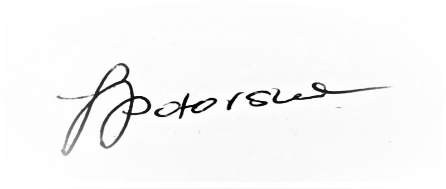 Justyna PotorskaHead of OperationsInitial Release Date: 8th November 2013